          Средняя общеобразовательная школа р.п.Пинеровка Балашовского района            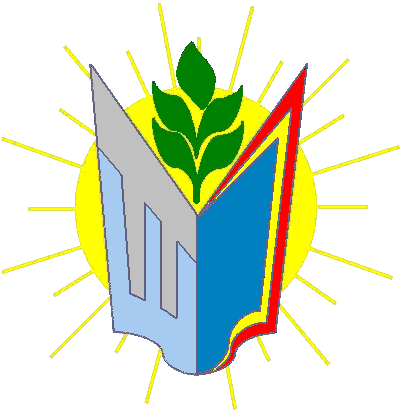 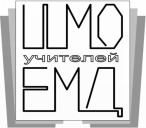 Школьное методическое объединение учителей естественно-математических дисциплин Протокол №3
заседания школьного методического объединения 
учителей естественно-математических дисциплинот 23 ноября 2022 года.Место проведения: каб.49Время проведения: 15.15-16.00Повестка дня:1. Промежуточные результаты деятельности по темам индивидуальной методической работы.2. Экспертиза экзаменационного материала по естественно-математическим предметам. 3. Разное. Результаты ВПР по математике, биологии, физике (осень 2022 года).Современная цифровая образовательная среда.Слушали:1. В.В.Пичугин, руководитель ШМО учителей ЕМД, кратко обозначил направления индивидуальной методической работы учителей ЕМД, по которым работа ведётся четыре года. Темы индивидуальной методической работы:Акользина Е.А. «Технологии активных форм обучения», Аксиненко Н.С. «Инструменты платформы Учи.Ру в преподавании биологии»,Афанасьева М.Ю. «Цифровые методы обучения на уроках математики», Галаева Е.Г. «Место интернет-порталов в подготовке к ОГЭ по математике», Мешкова Л.С. «Особенности метода проектов на уроках технологии», Милинчук В.П. «Специфика обучения физике с использованием цифровых лабораторий», Пичугин В.В. «Цифровые образовательные сервисы и ресурсы», Смирнов Н.В. «Специфика домашних заданий по технологии»,Чиченкова Е.Г. «Методика подготовки учащихся к ГИА по химии».Учителя поделились промежуточными результатами своей методической работы.2. На основании приказа по школе от 17.11.2022 №345 «Об утверждении перечня экзаменов на промежуточной аттестации в переводных классах» предъявлены экзаменационные материалы:Рассмотрены и проанализированы КИМы, предложенные к проведению переводного экзамена по математике для 5-х классов.Работа рассчитана на 45 минут.Тематика заданий: вычисление значения числового выражения с десятичными дробями; задача с геометрической фабулой; текстовая задача на движение в реке; решение уравнения; текстовая задача на определение процентов; геометрическое задание на построение угла заданной градусной меры и на измерение углов.Оценивание – пятибалльное, традиционное.Рассмотрены и проанализированы КИМы, предложенные к проведению переводного экзамена по геометрии для 7 класса.Подготовлено 15 билетов. Билет состоит из трёх заданий-вопросов. Первый вопрос на знание определений, второй вопрос – формулирование и иллюстрирование какой-либо теоремы. Третий вопрос – задача; формулировки конкретных задач до экзамена закрыты. Процедура подготовки к ответу и форма предъявления ответа являются классическими для устных экзаменов.Рассмотрены и проанализированы КИМы, предложенные к проведению переводного экзамена по биологии для 7 класса.Тест (на два равнозначных варианта) рассчитан на 45 минут и состоит из двух частей: А и В. Часть А с выбором ответа, 25 вопросов, часть В – открытые задания.Правильный ответ в тестовых заданиях 1-25 оценивается 1 первичным баллом, в заданиях 26-27 – двумя первичными баллами. Рассмотрены и проанализированы КИМы, предложенные к проведению переводного экзамена по физике для 8-х классов.Подготовлено 13 билетов. Билет состоит из трёх вопросов. Первый и второй вопросы теоретические, третий вопрос – практическое задание или задача. Процедура подготовки к ответу и форма предъявления ответа являются классическими для устных экзаменов.Тематика заданий: тепловые явления, электрические явления, электромагнитные явления, световые явления.В каждом пакете экзаменационных материалов содержатся демоверсии, предназначенные для организации подготовки к промежуточной аттестации и самоподготовки школьников.При экспертизе аттестационного материала принято во внимание следующее: содержание и соответствие программам; соответствие требованиям ФГОС ООО; структура; количество вариантов в комплекте; число комплектов и количество классов в параллели; вариативность экзаменационного материала; критерии оценивания.3. Осенью 2022 года (с 19 сентября по 24 октября) прошли ВПР в 5-9 классах по программам предыдущего года обучения.ВПР прошли в соответствии с Письмом Рособрнадзора о проведении ВПР осенью 2022 года (от 9.08.2022 №08-197), Порядком проведения ВПР, Планом-графиком проведения ВПР. ВПР в компьютерной форме в школе не проводили.Назначение ВПР по математике, биологии, химии – оценить уровень общеобразовательной подготовки обучающихся 5, 6, 7, 8, 9-х классов в соответствии с требованиями ФГОС ООО. ВПР позволяют осуществить диагностику достижения предметных и метапредметных результатов, в том числе уровень универсальных учебных действий (УУД) и овладения межпредметными понятиями, оценить личностные результаты обучения.Цель проведения: мониторинг результатов введения Федеральных государственных образовательных стандартов, выявление уровня подготовки и определение качества образования учащихся 6-9 классов, развитие единого образовательного пространства в РФ.Методическое объединение проинформировано о результатах ВПР по математике и биологии в 6 классах, по математике и биологии в 7 классах, по математике и физике в 8 классах, по математике и биологии в 9 классе.В результате проведенного анализа определились проблемные поля, дефициты в виде несформированных планируемых результатов для каждого класса.Обсудили предложение спланировать коррекционную работу по устранению выявленных пробелов, организовать сопутствующее повторение на уроках, ввести в планы уроков проведение индивидуальных тренировочных упражнений для отдельных учащихся; составить планы индивидуальной работы с учащимися слабомотивированными на учебную деятельность; усилить работу по формированию УУД.В.В.Пичугин изложил взгляд на современную цифровую среду школы.В настоящее время в России реализуется ряд инициатив, направленных на создание необходимых условий для развития цифровой экономики. В июне 2017 года на Санкт-Петербургском Международном экономическом форуме были поставлены задачи национального уровня кратно увеличить выпуск специалистов в сфере цифровой экономики и обеспечения всеобщей цифровой грамотности. С этой целью рассматривались пути серьезного усовершенствования системы образования на всех уровнях - от начальной до высшей.Распоряжением Правительства Российской Федерации от 28 июля 2017 года утверждена программа «Цифровая экономика Российской Федерации», которая характеризуется переходом на качественно новый уровень использования информационно-коммуникационных технологий во всех сферах социально-экономической деятельности.В условиях, когда все сферы экономики должны пережить цифровую трансформацию, российское образование должно решать масштабные задачи. В этой связи знаковым стало заседание президиума Совета при Президенте Российской Федерации по стратегическому развитию и приоритетным проектам в декабре 2017 г., где был анонсирован новый проект «Цифровая школа», рассчитанный на период 2018-2024 гг. В рамках данного проекта в общеобразовательных организациях должна быть создана инфраструктура, которая получила название «Цифровая образовательная среда (ЦОС)» (подробнее на сайте http://neorusedu.ru/).ЦОС предназначена для информационного сопровождения практически всех видов учебной работы обучающихся, причем ее информационное наполнение в значительной степени должно будет осуществляться самими педагогами, что само по себе должно стать эффективным средством инновационного обновления современной школы в контексте перехода к цифровой экономике. Основной задачей федерального проекта «Цифровая образовательная среда» проекта является создание современной и безопасной цифровой образовательной среды, обеспечивающей высокое качество и доступность образования всех видов и уровней.Цифровая образовательная среда (ЦОС) – это цифровое пространство, состоящее из открытой совокупности информационных систем, которые объединяют всех участников образовательного процесса – администрацию школы, учителей, учеников и их родителей.К 2024 году будет обеспечено в федеральном масштабе: внедрение целевой модели цифровой образовательной среды по всей стране; внедрение современных цифровых технологий в образовательные программы 25% общеобразовательных организаций 75 субъектов Российской Федерации для как минимум 500 тысяч детей; обеспечение 100% образовательных организаций в городах Интернетом со скоростью соединения не менее 100 Мб/с, в сельской местности – 50 Мб/с; создание сети центров цифрового образования «IT-куб», охватывающей в год не менее 136 тысяч детей.Общий бюджет федерального проекта составляет более 79,8 млрд. рублей.Цифровая образовательная среда (ЦОС) школы включает: комплекс информационных образовательных ресурсов, в том числе цифровые образовательные ресурсы; совокупность технологических средств информационных и коммуникационных технологий: компьютеры, иное ИКТ оборудование, коммуникационные каналы; систему современных педагогических технологий, обеспечивающих обучение в современной ЦОС.Цифровая информационно-образовательная среда школы должна обеспечивать: информационно-методическую поддержку образовательного процесса; планирование образовательного процесса и его ресурсного обеспечения; мониторинг и фиксацию хода и результатов образовательного процесса; мониторинг здоровья обучающихся; современные процедуры создания, поиска, сбора, анализа, обработки, хранения и представления информации; дистанционное взаимодействие всех участников образовательного процесса (обучающихся, их родителей (законных представителей), педагогических работников, органов управления в сфере образования, общественности), в том числе, в рамках дистанционного образования; дистанционное взаимодействие образовательного учреждения с другими организациями социальной сферы: учреждениями дополнительного образования детей, учреждениями культуры, здравоохранения, спорта, досуга, службами занятости населения, обеспечения безопасности жизнедеятельности.ЦОС образовательного учреждения обеспечивает возможность осуществления в электронной (цифровой) форме следующих видов деятельности: планировать образовательный процесс; размещать и сохранять материалы образовательного процесса; фиксировать ход образовательного процесса и результатов освоения основной образовательной программы; взаимодействовать участникам образовательного процесса, в том числе дистанционно посредством сети Интернет; использовать данные, формируемые в ходе образовательного процесса, для решения задач управления образовательной деятельностью; контролировать доступ участников образовательного процесса к информационным образовательным ресурсам в сети Интернет (ограничение доступа к информации, несовместимой с задачами духовно-нравственного развития и воспитания обучающихся); осуществлять взаимодействие образовательного учреждения с органами, отвечающими за управление в сфере образования, и с другими образовательными учреждениями, организациями.Технологической основой функционирования ЦОС является наличие стабильного и доступного Интернет-соединения. В школе обеспечен выход в интернет из каждого кабинета. Технической основой реализации поставленных задач цифровизации является обновленная материально-технической база, в начале учебного года школа получила 31 ноутбук.Решили:1. Продолжить индивидуальную работу по методическим темам. До конца учебного года готовить рекомендации по своим разработкам.2. Выявлено, что комплекты материалов соответствуют пояснительной записке к экзаменационным материалам, включают необходимые задания по всем изученным в течение года темам, отражены особые условия организации и проведения экзамена с учётом специфики предмета, имеется обоснованная система оценки, в целом соответствуют нормативным документам школы.Представленные учителями Е.Г.Галаевой, В.В.Пичугиным, Н.С.Аксиненко, В.П.Милинчуком экзаменационные материалы успешно прошли экспертизу методического объединения и допущены к проведению переводных экзаменов в 2022-2023 учебном году, материалы соответствуют локальным актам школы, учебному плану, рабочей программе по соответствующему предмету. Рекомендовать представленные экзаменационные материалы к утверждению.Демонстрационные версии экзаменационных КИМов разместить на школьном сайте до 25 декабря 2022 года.3. Информацию принять к сведению. Руководитель ШМО 
учителей естественно-математических дисциплин
                                                               В.В.Пичугин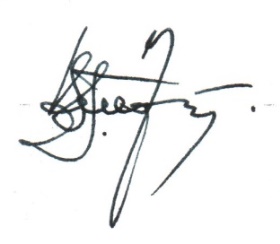 КлассПредметФорма проведенияУчитель5А, 5БМатематикаПисьменная работаЕ.Г.Галаева7АГеометрияБилетыВ.В.Пичугин7БГеометрияБилетыЕ.Г.Галаева7А, 7ББиологияТестН.С.Аксиненко8А, 8БФизикаТестВ.П.Милинчук